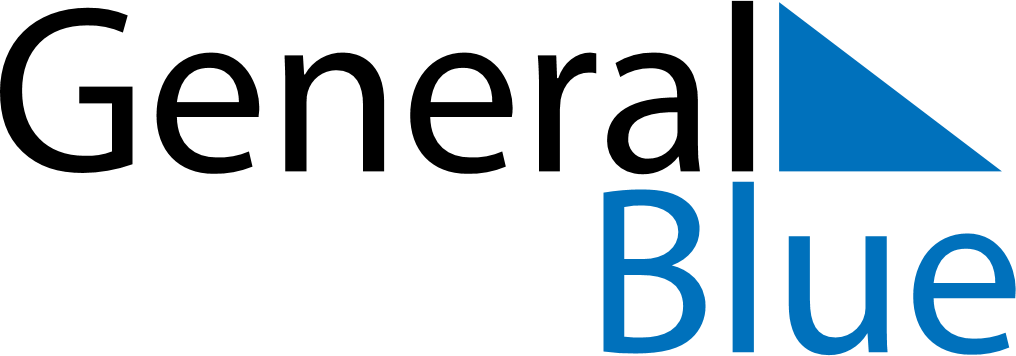 November 2024November 2024November 2024November 2024November 2024November 2024Faruj, North Khorasan, IranFaruj, North Khorasan, IranFaruj, North Khorasan, IranFaruj, North Khorasan, IranFaruj, North Khorasan, IranFaruj, North Khorasan, IranSunday Monday Tuesday Wednesday Thursday Friday Saturday 1 2 Sunrise: 6:01 AM Sunset: 4:39 PM Daylight: 10 hours and 38 minutes. Sunrise: 6:02 AM Sunset: 4:38 PM Daylight: 10 hours and 35 minutes. 3 4 5 6 7 8 9 Sunrise: 6:03 AM Sunset: 4:37 PM Daylight: 10 hours and 33 minutes. Sunrise: 6:04 AM Sunset: 4:36 PM Daylight: 10 hours and 31 minutes. Sunrise: 6:05 AM Sunset: 4:35 PM Daylight: 10 hours and 29 minutes. Sunrise: 6:06 AM Sunset: 4:34 PM Daylight: 10 hours and 27 minutes. Sunrise: 6:07 AM Sunset: 4:33 PM Daylight: 10 hours and 25 minutes. Sunrise: 6:08 AM Sunset: 4:32 PM Daylight: 10 hours and 23 minutes. Sunrise: 6:09 AM Sunset: 4:31 PM Daylight: 10 hours and 21 minutes. 10 11 12 13 14 15 16 Sunrise: 6:10 AM Sunset: 4:31 PM Daylight: 10 hours and 20 minutes. Sunrise: 6:12 AM Sunset: 4:30 PM Daylight: 10 hours and 18 minutes. Sunrise: 6:13 AM Sunset: 4:29 PM Daylight: 10 hours and 16 minutes. Sunrise: 6:14 AM Sunset: 4:28 PM Daylight: 10 hours and 14 minutes. Sunrise: 6:15 AM Sunset: 4:27 PM Daylight: 10 hours and 12 minutes. Sunrise: 6:16 AM Sunset: 4:27 PM Daylight: 10 hours and 10 minutes. Sunrise: 6:17 AM Sunset: 4:26 PM Daylight: 10 hours and 9 minutes. 17 18 19 20 21 22 23 Sunrise: 6:18 AM Sunset: 4:25 PM Daylight: 10 hours and 7 minutes. Sunrise: 6:19 AM Sunset: 4:25 PM Daylight: 10 hours and 5 minutes. Sunrise: 6:20 AM Sunset: 4:24 PM Daylight: 10 hours and 4 minutes. Sunrise: 6:21 AM Sunset: 4:23 PM Daylight: 10 hours and 2 minutes. Sunrise: 6:22 AM Sunset: 4:23 PM Daylight: 10 hours and 0 minutes. Sunrise: 6:23 AM Sunset: 4:22 PM Daylight: 9 hours and 59 minutes. Sunrise: 6:24 AM Sunset: 4:22 PM Daylight: 9 hours and 57 minutes. 24 25 26 27 28 29 30 Sunrise: 6:25 AM Sunset: 4:22 PM Daylight: 9 hours and 56 minutes. Sunrise: 6:26 AM Sunset: 4:21 PM Daylight: 9 hours and 55 minutes. Sunrise: 6:27 AM Sunset: 4:21 PM Daylight: 9 hours and 53 minutes. Sunrise: 6:28 AM Sunset: 4:20 PM Daylight: 9 hours and 52 minutes. Sunrise: 6:29 AM Sunset: 4:20 PM Daylight: 9 hours and 51 minutes. Sunrise: 6:30 AM Sunset: 4:20 PM Daylight: 9 hours and 49 minutes. Sunrise: 6:31 AM Sunset: 4:20 PM Daylight: 9 hours and 48 minutes. 